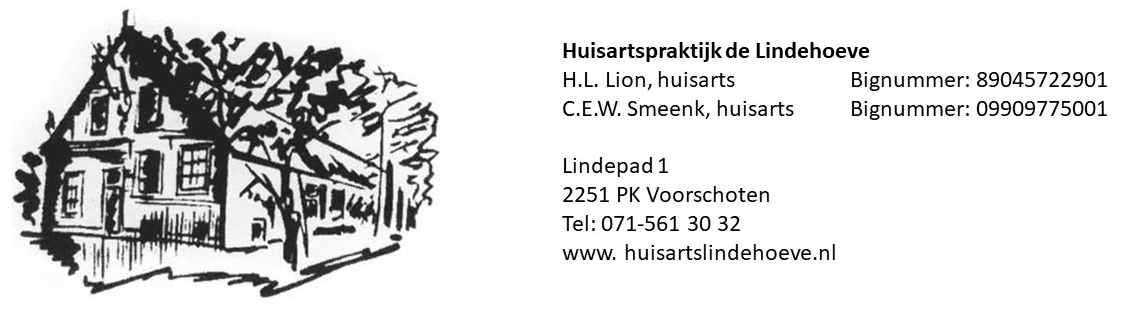 INSCHRIJFFORMULIER HUISARTSENPRAKTIJK DE LINDEHOEVE(s.v.p. 1 formulier per gezinslid invullen)* indien van toepassing Verklaart: Dat hij/zij patiënt wordt bij huisartspraktijk de Lindehoeve; Dat hij/zij de praktijk informeert bij wijziging van adres en telefoonnummer;Dat hij/zij de praktijk informeert bij wijziging van huisarts. Datum:  …………………………………….. Handtekening: ……………………………………………..Wij vragen u bij de registratie of bij het eerste bezoek aan de huisarts uw ID-bewijs en verzekeringspasje te tonen.VoornaamVoorlettersAchternaamMeisjesnaam*GeslachtGeboortedatumGeboorteplaatsAdresPostcode en plaatsTelefoon (thuis)Mobiele telefoonE-mail adresBeroepVerzekeringsmaatschappijPolisnummerBSNNaam en gemeente vorige huisartsApotheek (gaarne omcirkelen)Deltaplein / Voorschoten / HoflandMag de huisartsenpost, indien u buiten kantoortijden een dokter nodig heeft, uw dossier inzien? JANEEWilt u uw dossier online inzichtelijk hebben via mijngezondheid.net?JANEE